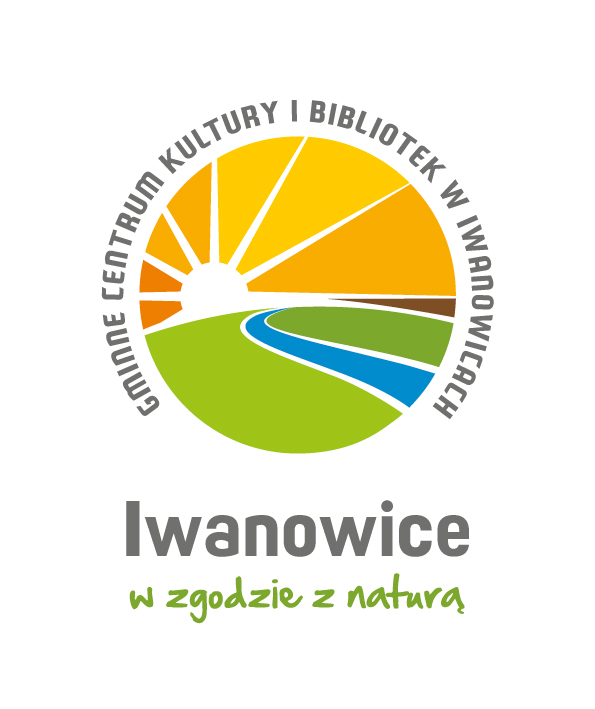 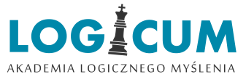 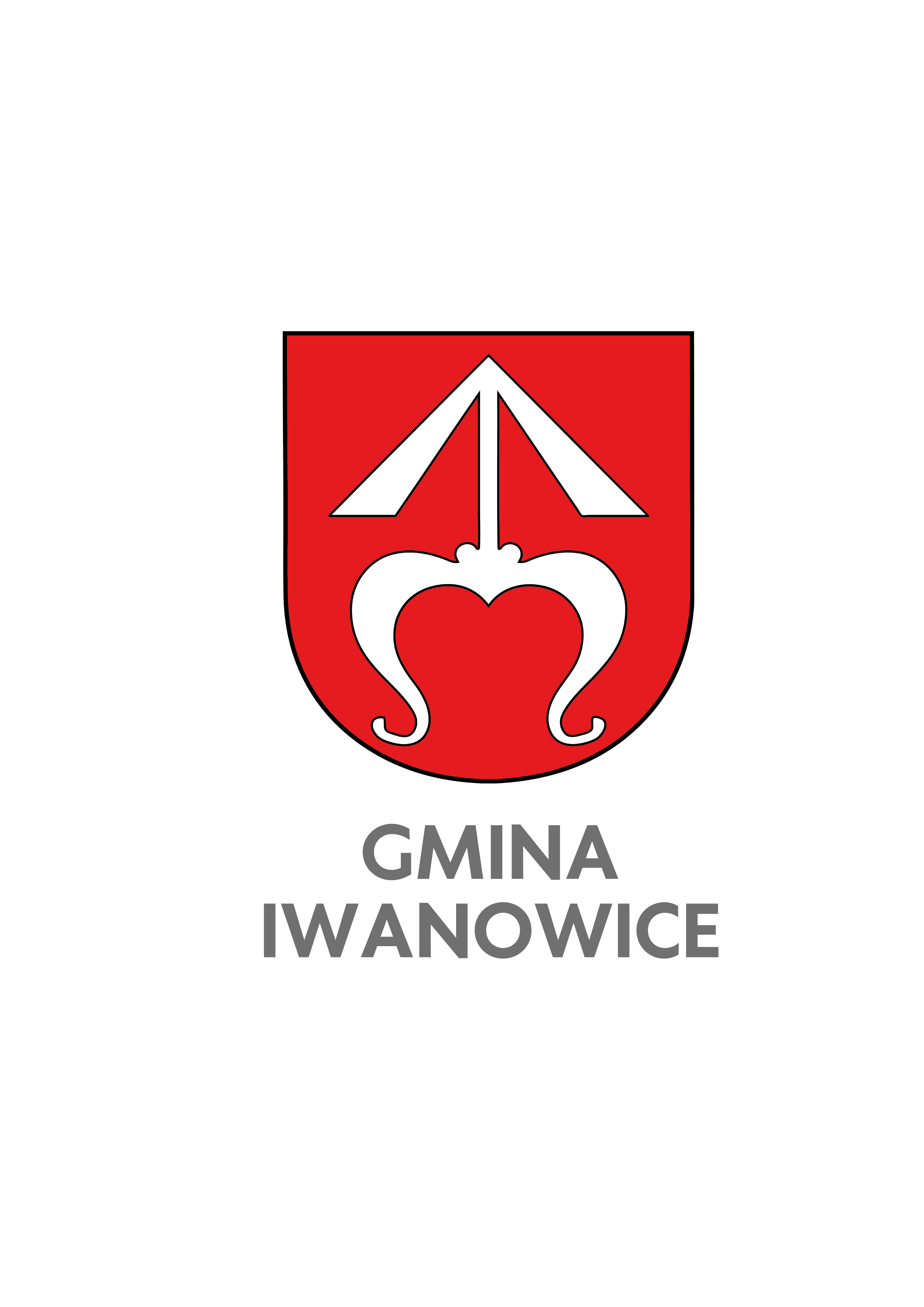 REGULAMIN GMINNEGO TURNIEJU SZACHOWEGO POD PATRONATEM WÓJTA GMINY IWANOWICE I OrganizatorzyGminne Centrum Kultury i Bibliotek w Iwanowicach, https://gckib.iwanowice.pl/Akademia Logicum Małgorzata Leszczyńska, www.akademia-logicum.plII Cele organizacji turnieju szachowego Popularyzacja gry w szachy w środowisku lokalnym.Integracja międzypokoleniowa.Promocja gier strategicznych.Promocja zdrowego współzawodnictwa oraz zasady fair play.Pokazanie innej formy spędzania czasu poza urządzeniami ekranowymi.III Termin i miejsce gryZawody odbędą się 16 czerwca 2024 r. (tj. niedziela)  w Gminnym Centrum Kultury i Bibliotek w Iwanowicach, ul. Strażacka 5, 32 – 095 Iwanowice WłościańskieW dniu zawodów należy stawić się w GCKIB w Iwanowicach najpóźniej do godz. 13:30.Terminarz:13:30 potwierdzenie udziału oraz odprawa techniczna,14:00 – 16:45	rundy 1-7,17:00 zakończenie turnieju.IV System gry i grupy rozgrywkoweTurniej OPEN dla każdego (początkujący i zaawansowany, bez podziału na kategorie wiekowe), obowiązuje kolejność zgłoszeń.Turniej zostanie rozegrany systemem szwajcarskim, 7 rund (tempo gry: 10 minut na zawodnika).Obowiązuje limit miejsc, maksymalna ilość uczestników to 30 osób.Sędzia Główny w Turnieju zostanie wyznaczony przez Organizatora.V ZgłoszeniaObowiązują zgłoszenia imienne do dnia 13 czerwca 2024 r. wyłącznie na adres mailowy: gckib@iwanowice.pl. Zgłoszenie udziału tylko na formularzu GCKiB, wraz z podpisana klauzulą RODO i zgodą na wykorzystanie wizerunku.Regulamin wraz z załącznikami (Karta zgłoszeniowa, klauzula RODO) dostępne są na stronie internetowej Gminnego Centrum Kultury i Bibliotek w Iwanowicach.Kartę wypełniają pełnoletni uczestnicy oraz/lub rodzice/opiekunowie prawni w przypadku uczestnika, który nie ukończył 18 lat.Udział w turnieju wiąże się z obowiązkiem uiszczenia wpisowego w wysokości 20 zł. Kwotę tę należy wpłacić na rachunek bankowy Gminnego Centrum Kultury i Bibliotek w Iwanowicach ul. Strażacka 5, 32- 095 Iwanowice Włościańskie - 83 8614 0001 0020 0000 1818 0001 , wpisując w tytule przelewu „Gminny Turniej Szachowy, datę turnieju, imię nazwisko uczestnika turnieju”. Przelewu należy dokonać do dnia 13.06.2024 r. 
VI NagrodyUczestnicy Turnieju otrzymają pamiątkowe dyplomy oraz medale.Zwycięzca otrzyma statuetkę oraz upominek.Laureaci 2 oraz 3 miejsca otrzymają upominki.Organizator zastrzega sobie możliwość nagrodzenia uczestników wyróżniających się w sposób szczególny. VII Postanowienia końcoweZawody będą przeprowadzone zgodnie z aktualnymi wytycznymi  Ministerstwa Sportu i Polskiego Związku Szachowego.W zawodach obowiązują aktualne przepisy gry i turniejowe PZSzach i FIDE.Organizator nie odpowiada za opiekę nad niepełnoletnimi uczestnikami turnieju.Akceptując Regulamin, uczestnicy wyrażają zgodę na wykorzystanie przez Organizatora podanych danych osobowych w celu przeprowadzenia turnieju oraz publikacji jego wyników.Akceptując Regulamin uczestnicy turnieju oraz osoby towarzyszące wyrażają zgodę na wykorzystanie swojego wizerunku na stronach internetowych, profilach społecznościowych, w filmach i wywiadach Organizatora oraz patronów medialnych i honorowych (np. do pamiątkowych galerii zdjęć zawodów). Materiały te mogą być wykorzystywane jedynie do celów informacyjnych i promocyjnych.Zgłoszenie się do turnieju jest równoznaczne z zaakceptowaniem postanowień niniejszego Regulaminu.W przypadkach spraw nieuregulowanych w niniejszym Regulaminie, ostateczną decyzję podejmuje Sędzia Główny. Decyzje Sędziego Głównego w trakcie zawodów są ostateczne.Ostateczna interpretacja Regulaminu należy do Organizatora. Regulamin zawiera 2 załączniki:Karta zgłoszeniowa wraz z zgodą na upowszechnianie wizerunku.Klauzula RODO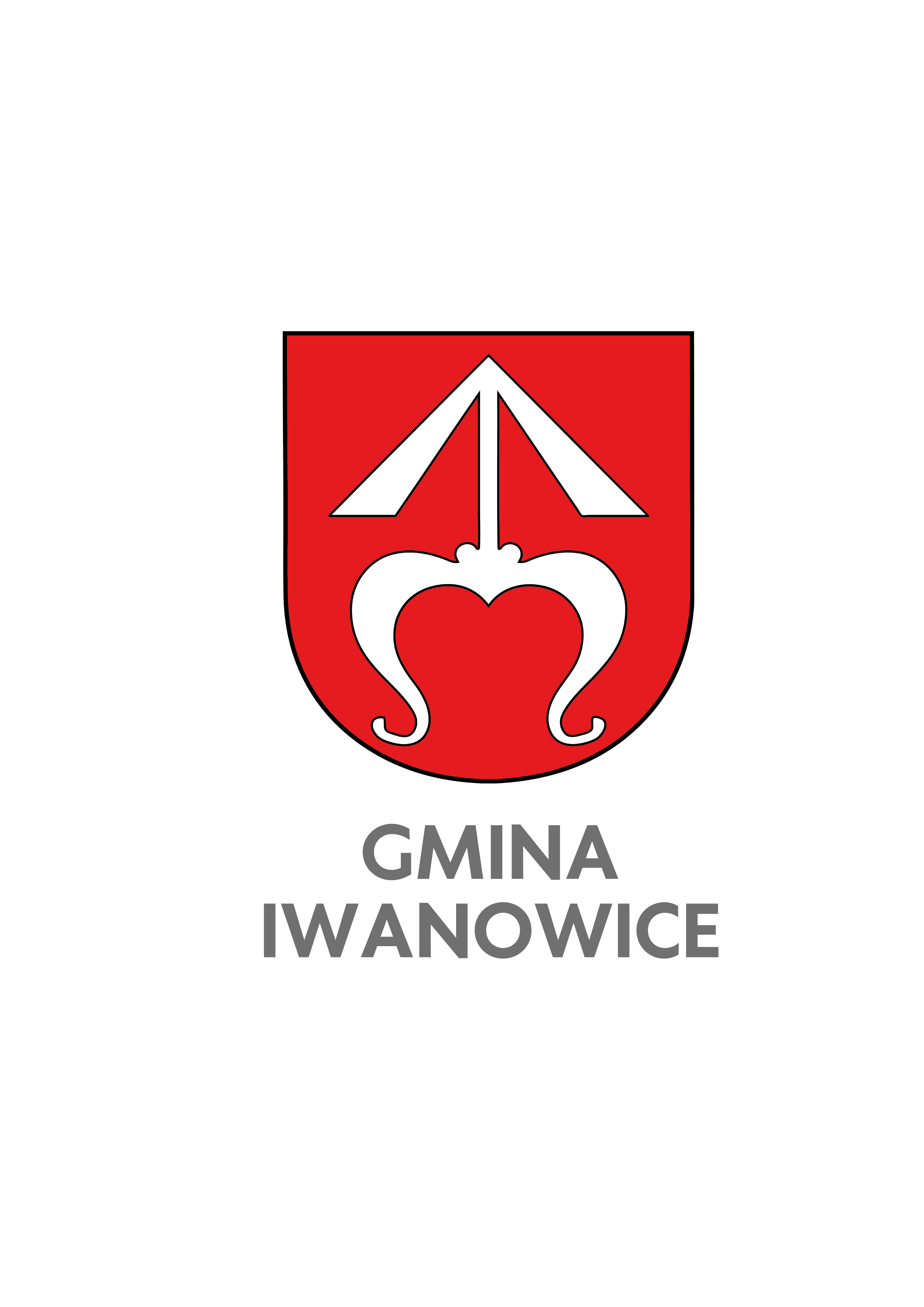 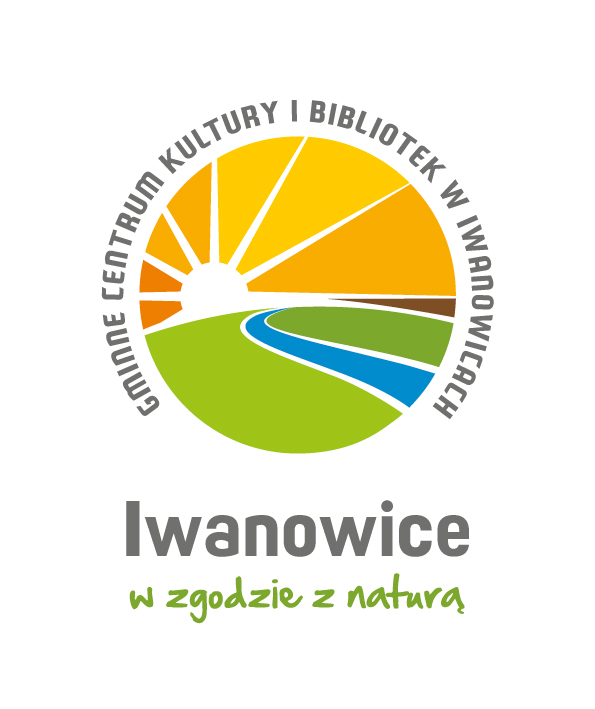 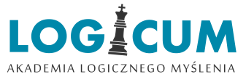 KARTA ZGŁOSZENIAGMINNY TURNIEJ SZACHOWY POD PATRONATEM WÓJTA GMINY IWANOWICE W  DNIU 16.06.2024 R.Imię i nazwisko Uczestnika__________________________________________________________________________Data i Miejsce urodzenia____________________________________________________________________________Adres zamieszkania________________________________________________________________________________Telefon, e - mail ___________________________________________________________________________________Ja, niżej podpisany/podpisana, jako uczestnik Turnieju/ opiekun prawny dziecka, oświadczam, iż zapoznałam/zapoznałem się z Regulaminem GMINNEGO TURNIEJU SZACHOWEGO POD PATRONATEM WÓJTA GMINY IWANOWICE, organizowanego przez Gminne Centrum Kultury i Bibliotek w Iwanowicach oraz Małgorzatę Leszczyńską Akademia - Logicum, dostępnego na stronie https://gckib.iwanowice.pl/  i akceptuję jego postanowienia. ________________,__________________                                                              ____________________________________ Miejscowość, data                                                                                                 podpis pełnoletniego Uczestnika/ opiekuna/ rodzicaZGODA NA WYKORZYSTANIE WIZERUNKUNa podstawie art. 81 ustawy o prawie autorskim i prawach pokrewnych (t.j. Dz. U. z 2019 r. poz. 1231, z 2020 r. poz. 288.) wyrażam nieograniczoną w czasie i przestrzeni zgodę na nieodpłatne utrwalanie, przetwarzanie i publikowanie mojego wizerunku/ wizerunku mojego dziecka/ podopiecznego, według swobodnej koncepcji Organizatora, w dowolnym formacie, dla celów promocyjnych Organizatora bez konieczności każdorazowego zatwierdzania tak zarejestrowanego materiału. Deklarując uczestnictwo w konkursie zgadzam się na upowszechnianie mojego wizerunku/ wizerunku mojego dziecka/ podopiecznego na:stronach internetowych Organizatora (gckib.iwanowice.pl, www.iwanowice.pl, www.akademia-logicum.pl)w materiałach promocyjnychw kwartalniku „Głos Iwanowic”w mediach społecznościowych w celach informacyjnych i promocyjnych, w szczególności: https://www.facebook.com/people/Gminne-Centrum-Kultury-i-Bibliotek-w-Iwanowicach/100041791196268/ https://www.instagram.com/gminaiwanowice/, https://www.facebook.com/GminaIwanowice, https://twitter.com/Gmina_Iwanowice, https://www.facebook.com/Logicum, Wyrażona przeze mnie zgoda obejmuje prawo oznaczania wizerunku moim imieniem i nazwiskiem/ imieniem i nazwiskiem mojego dziecka/podopiecznego .Wyrażenie przeze mnie zgody jest dobrowolne. Poinformowano mnie, że zgodę mogę wycofać w każdym czasie, żądając od Organizatora usunięcia wyżej wskazanych materiałów. ______________, ____________ 		                                          ________________________________________Miejscowość	 data                                            czytelny podpis dorosłego Uczestnika konkursu/ rodzica/ opiekuna prawnego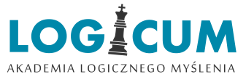 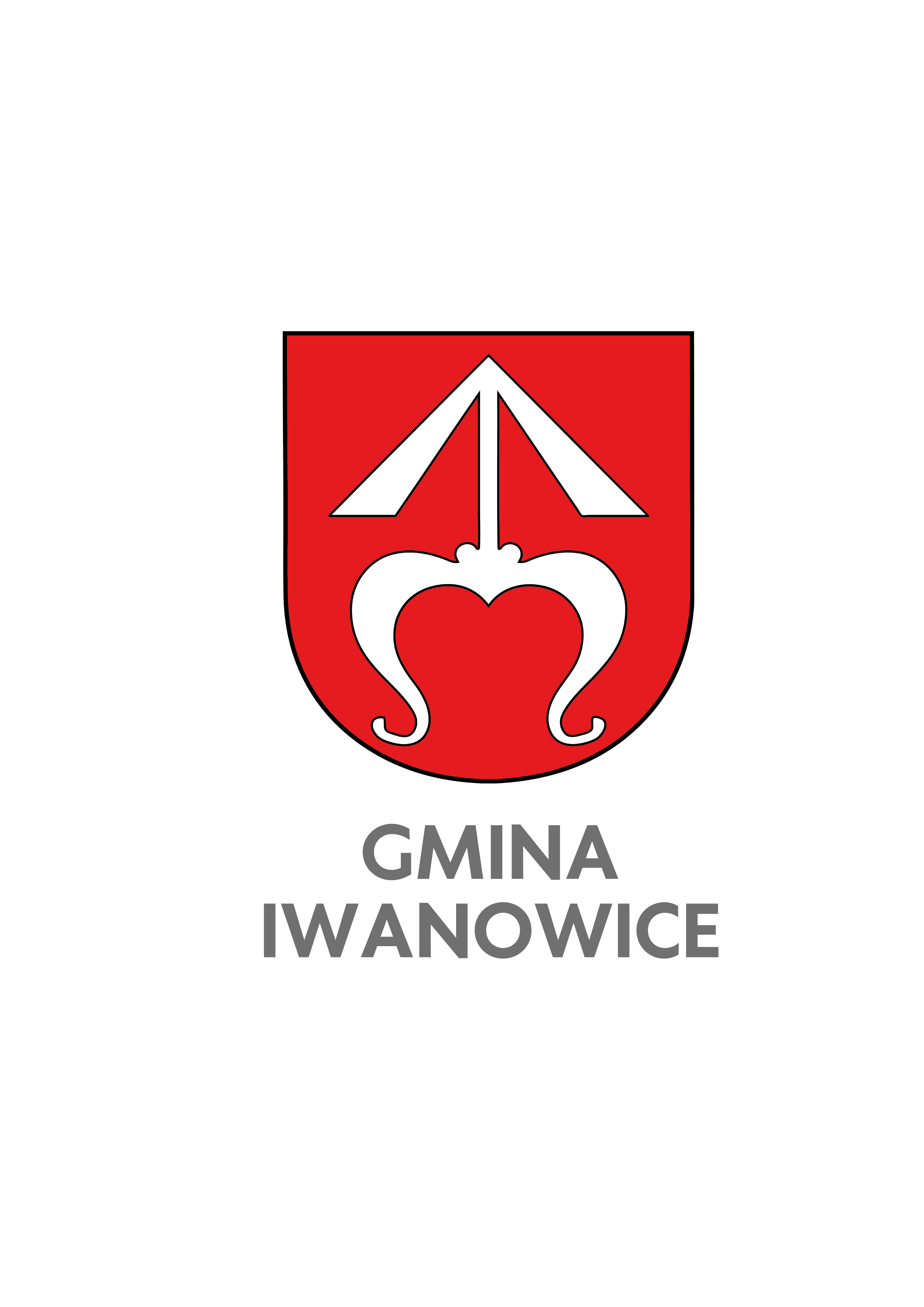 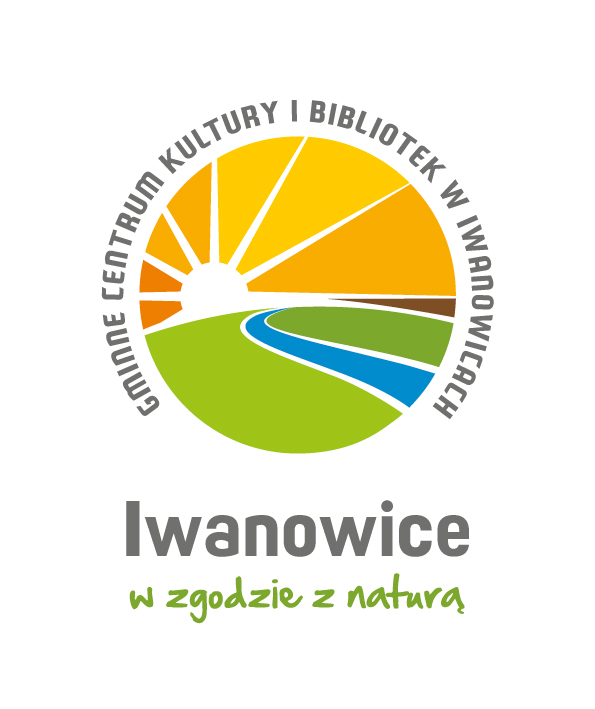 KLAUZULA INFORMACYJNA  RODOZgodnie z rozporządzeniem Parlamentu Europejskiego i Rady (UE) 2016/679 z dnia 27 kwietnia 2016 r. w sprawie ochrony osób fizycznych w związku z przetwarzaniem danych osobowych i w sprawie swobodnego przepływu takich danych oraz uchylenia dyrektywy 95/46/WE (ogólne rozporządzenie o ochronie danych) (Dz. Urz. UE L 119/1 z 4.5.2016 r.), dalej RODO, oraz ustawy z dnia 10 maja 2018 r. o ochronie danych osobowych  (Dz.U. 2019 poz. 1781), zostałem poinformowany, iż: Administratorem danych osobowych wskazanych w formularzu oraz zarejestrowanego wizerunku (dalej: dane osobowe) jest Gminne Centrum Kultury i Bibliotek z siedzibą w Iwanowicach Włościańskich, ul. Strażacka 5, 32-095 Iwanowice Włościańskie, posiadające NIP: 6821771960, REGON: 363402869.Dane osobowe przetwarzane są̨ z uwagi na wiążącą strony umowę o przeprowadzenie turnieju oraz konieczność wypełnienia przez Administratora ciążącego na nim obowiązku prawnego (art. 6 ust. 1 pkt b) i c) RODO), jak również w celu promocji Administratora oraz jego działalności, w oparciu o wyrażoną przeze mnie zgodę i uzasadniony interes prawny Administratora (art. 6 ust. 1 pkt a) i f) RODO)Dane osobowe mogą być udostępniane dostawcom usług informatycznych i prawnych Administratora oraz podmiotom z nim współpracującym, albo instytucjom uprawnionym do kontroli działalności Administratora lub do uzyskania danych osobowych na podstawie odrębnych przepisów prawa. Ponadto, jeżeli wyrazili Państwo zgodę, dane (w szczególności wizerunek) będą dostępne za pośrednictwem sieci Internet przez osoby odwiedzające stronę internetową lub profile w mediach społecznościowych Administratora i podmiotów współpracujących z nim, w tym https://www.facebook.com/Gminne-Centrum-Kultury-i-Bibliotek-w-Iwanowicach-112638440445409, https://gckib.iwanowice.pl, https://www.instagram.com/gminaiwanowice/, https://www.facebook.com/GminaIwanowice, http://iwanowice.pl ).Moje dane osobowe będą przechowywane przez Administratora przez czas trwania umowy oraz obowiązku prawnego Administratora, wynikającego z powszechnie obowiązujących przepisów prawa, a w przypadku, gdy przetwarzanie odbywa się na podstawie wyrażonej przeze mnie zgody do czasu jej wycofania, chyba, że podstawą dalszego ich przetwarzania będzie uzasadniony interes Administratora, o którym zostanę poinformowany;W przypadkach i na zasadach określonych w przepisach RODO mam prawo dostępu do treści swoich danych, ich sprostowania, usunięcia, ograniczenia przetwarzania, wniesienia sprzeciwu, jak też prawo do przenoszenia danych, w zakresie w jakim skorzystanie z tych praw nie narusza obowiązków prawnych spoczywających na Administratorze – w celu skorzystania z powyższych uprawnień powinienem skontaktować się z Administratorem:listownie: ul. Strażacka 5, 32-095 Iwanowice Włościańskiepod numerem telefonu 012 388 45 16przez e-mail: gckib@iwanowice.pl;  lub Inspektorem Ochrony Danych: listownie: ul. Strażacka 5, 32-095 Iwanowice Włościańskie z dopiskiem: Inspektor Ochrony Danychprzez e-mail: iodo.gckib@iwanowice.pl6    Mam prawo wniesienia skargi do organu nadzorczego – Prezesa Urzędu Ochrony Danych Osobowych (ul. Stawki 2,       00-193 Warszawa), gdy uznam, że przetwarzanie moich danych osobowych narusza przepisy prawa; 7   Wyrażona przeze mnie zgoda jest dobrowolna i może być cofnięta w każdym czasie, bez wpływu na zgodność    z prawem przetwarzania, którego dokonano na podstawie zgody przed jej cofnięciem. W takim wypadku Administrator         usunie materiały z zarejestrowanym moim wizerunkiem;8    Moje dane osobowe nie będą podlegać zautomatyzowanemu podejmowaniu decyzji ani profilowaniu.9   W związku z możliwym transferem danych do serwisu Facebook lub Instagram (o ile wyrazili Państwo na to zgodę), dane są przekazywane do Facebook INC, 1 Hacker Way, Menlo Park, California 94025, USA informujemy, że spółka ta przystąpiła do programu Tarcza Prywatności UE-USA i uzyskała niezbędny certyfikat zgodności z RODO: Facebook Inc:  https://www.privacyshield.gov/participant?id=a2zt0000000GnywAAC.______________, ____________ 		                                                _________________________________Miejscowość	 data 			  czytelny podpis dorosłego Uczestnika konkursu/ rodzica/ opiekuna prawnego